Once Upon A Time!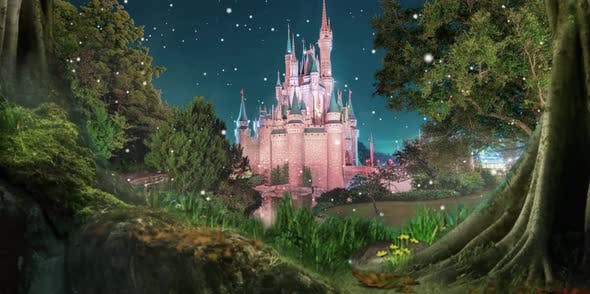 Sycamore & Silver Birch ClassesSpring 2 2021EnglishWritingY1 composing and recording sentences, thinking about capital letters, full stops and finger spaces.Y2 focussing on using a range of sentence types, as well as conjunctions (and, because, when, if, so, but), using language for impact- including the use of expanded noun phrases, and making simple revisions and editing our work.Y3 embedding our understanding of the difference between simple and compound sentences as well as a range of conjunctions (although, while, since, until). Using fronted adverbials, headings and subheadings, speech and the use of paragraphs in our writing.Handwriting Y2 thinking about the size of our writing and the relationship between the lower case and upper case letters, Y3 developing a confident, quicker joined script.Phonics Y1 building on existing phonics knowledge and introducing alternative sounds. Spelling Y2/3 ‘No Nonsense Spelling’ – working on key word patterns each week in conjunction with the common exception words for each specific year group (spellings will come home associated with this programme weekly).EGPS Y2/3 English Grammar, Punctuation and Spelling - focusing on the application of writing skills and embedding them in our writing. ReadingWhole class reading activities linked to our focus texts and other similar texts. Y1/2 Using our phonic skills to decode new words, and use word patterns to help us with this (linked to spelling).Focusing on our understanding of character motivation using our inference skills, and the author’s use of language for effect.Recognising different themes and convention of texts.Asking and answering questions about the text.MathematicsAddition and Subtraction Y1 numbers within 20, Y2 calculate with 2 digit numbers using an effective strategy, Y3 develop a range of strategies to calculate 3 digit number sentences. Time Y1 Sequence events in chronological order (times in a day to the hour/yesterday/today).Tell the time to the hour and half past the hour. Draw the hands on a clock face to show these times. Know the months of the year.Y2: Tell and write the time to quarter to and past the hour. Draw the hands on a clock face to show these times. Know the number of minutes in an hour and hours in a day. Y3: Tell and write the time from an analogue clock, including using Roman numerals from I to XII, and 12-hour and 24-hour clocks. Estimate and read time with increasing accuracy to the nearest minute.Problem Solving Y1 solve practical problems, Y2 Solve reasoning problems, like ‘What comes next?’ ‘Spot The Mistake’, ‘True or False?’, Y3 Solve more complex addition and subtraction problems and explain your reasoning.PSHCEDiscussing and explaining the importance of respecting individuality and differences.Understanding what bullying is.Discussing bullying, why it is wrong, and what to do about it.P.E.Ball skills!Exploring different ways of passing and receiving, travelling with the ball and using different pathways and directions.Directing a ball with a degree of accuracy towards a target.Science Identifying what plants need to grow and be healthy.Knowing how seeds and plants work.Understanding that plants reproduce to make more plants.R.ETalking about experiences of being sad and happy.Recognising how sadness and happiness are significant in the Christian Easter story, and the importance of this to Christians.Computing Using digital art packages to create different results.Talking about ways of keeping safe when using the computer and internet, and understanding of the importance of only sharing digital photos with people they know and trust.Music Identifying, recognising, copying and responding to high, middle and low sounds – ‘pitch’.Creating our own high/ low sound patterns and performing them to others.Recording high and low sounds in a graphic score (visual representation rather than musical notation).Role Play CornerInto The Enchanted Forest! 